JAMAICA SOCIAL INVESTMENT FUNDISO 14001:2015 CERTIFIED“INVESTING FOR COMMUNITY DEVELOPMENT”Expression of Interest (EOI) Submission- Standard FormsFOR CONSULTANCY FOR DESIGN AND SUPERVISION SERVICES FOR  DESIGN AND BUILD – SENCO 2: ADVANCEMENT IN INCLUSIVE EDUCATION AND RECREATIONAL SERVICES(SENSORY PLAYGROUND)TEMPLATE OF EOI Submission LetterLocation:………………………….Date: ....................................To:	The Manager DirectorJamaica Social Investment Fund11 Oxford Road,Kingston 5Ladies/Gentlemen:We, the undersigned, offer to provide the consulting services for ________________________________ in accordance with your Expression of Interest (EOI) notice dated ________________________________ and our EOI.  We are hereby submitting our EOI as per the instructions provided.We understand you are not bound to accept any EOI you receive.Yours sincerely,Authorized Signature:Name and Title of Signatory:Name of Firm:Address:Seal of the Firm:Important NoticeThe documents submitted with the Expression of Interest (EOI) must contain sufficient information to enable a comprehensive assessment of the Firm to be carried out.  The information submitted will form the basis on which the scoring will be carried out and will determine the ranking of the Firm,  or whether or not the Firm is shortlisted. Additional documents or forms may be submitted in response this Request for Expression of Interest (EOI).Description of the Firm1. Information of Firm2. Legal DocumentsFor verification purposes the firm shall submit:Copies of company’s registration documents and 3. Company Profile and Organization Structure Provide a brief (two pages) description of the background and organization of your firm/entity and each associate for this assignment. In this section the Firm shall also provide the following information:Brief company profile covering its:Objectives, Working areas, General experienceOrganization structure.Include Company profile (if available)To be completed using [Form TECH 2 (a)]Human Resources Available with the Firm Provide the Firm’s Organisational Chart. The firm/s shall provide information about professional staff that is available to the firm and who form a part of the organization structure of the firm; NO CVs are required to be submitted at this stage. Staff will not be evaluated on an individual key expert basis at this stage.Experience of the Firm4. Information Regarding Experience of the Firm/sSpecific Experience of the Firm: (To be inserted as outlined in the Terms of Reference)To be completed using [Form TECH 2 (b)]Summary Evaluation Criteria & Sub-CriteriaForm TECH-2: Consultant’s Organization and Experience2A - Consultant’s Organization[Provide here a brief (two pages) description of the background and organization of your firm/entity and each associate for this assignment.]2B - Consultant’s Experience[Using the format below, provide information on each assignment for which your firm, and each associate for this assignment, was legally contracted either individually as a corporate entity or as one of the major companies within an association, for carrying out consulting services similar to the ones requested under this assignment. Use 20 pages.]Firm’s Name:  	FIRM      Name of the Firm:Address:Telephone No.:Fax No.:Email:Date of Registration:Type of firm:TCC No.:Contact Person:Name: Designation:Name of  Project/ LocationClient Name and AddressStart DateCompletion DateDescription of workCriteria, Sub-CriteriaWeighting (Points)Qualification of Key Professionals 25Landscape Architect should have bachelor’s degree or Equivalent in Architecture and must be registered with the respective professional body5Project Engineer should have Bachelor’s Degree or Equivalent Certification in Civil/Structural Engineering. 10Electrical/Mechanical Engineer should have Bachelor’s Degree or Equivalent Certification in Electrical/Mechanical Engineering.  2Quantity Surveyor should have a Diploma Quantity Surveying. 4Clerk or Works should have a Certificate in Construction Management or equivalent qualification. 4Note: Scores will only be assigned if the Architects, Engineers and Quantity Surveyor are duly registered with the relevant professional bodies, as stated in the Terms of Reference.Note: Scores will only be assigned if the Architects, Engineers and Quantity Surveyor are duly registered with the relevant professional bodies, as stated in the Terms of Reference.Consultant’s General Experience [Tech Form 2 (b)]25At least seven years’ experience in architectural and civil engineering design in Inclusive playgrounds and general civil engineering works10Must supervise the construction of at least two inclusive playground projects10Knowledge of the physical attribute’s performance and functional specifications of the playground equipment5Consultant’s Specific Experience [Tech Form 2 (b)]45Architect should have at least seven (7) years general experience in the field of construction of which at least five (5) years should be in project management and landscape architecture.   10Project Engineer should have at least seven (7) years general experience in the fields of construction of which at least four (4) years should be in the fields of engineering works and building construction. 10Electrical /Mechanical Engineer must have at least five (5) years general experience in the field of electrical engineering.10Quantity surveyor should have at least five (5) years general experience in the field of quantity surveying of which at least three (3) years should be in building construction.10Clerk of Works should have at least five (5) years general experience in the field of construction of which at least three (3) years should be as a Clerk of Works on projects of a similar nature and scope.5Experience in Region5Jamaica/Regional experience with similar conditions5Total Points100Minimum Required Points to be Shortlisted75Assignment name:Approx. value of the contract (in current  JA$ or US$):Country:Location within country:Duration of assignment (months):Name of Client:Total No of staff-months of the assignment:Address:Approx. value of the services provided by your firm under the contract (in current JA$ or US$)):Start date (month/year):Completion date (month/year):No of professional staff-months provided by associated Consultants:Name of associated Consultants, if any:Name of senior professional staff of your firm involved and functions performed (indicate most significant profiles such as Project Director/Coordinator, Team Leader):Narrative description of Project:Narrative description of Project:Description of actual services provided by your staff within the assignment:Description of actual services provided by your staff within the assignment: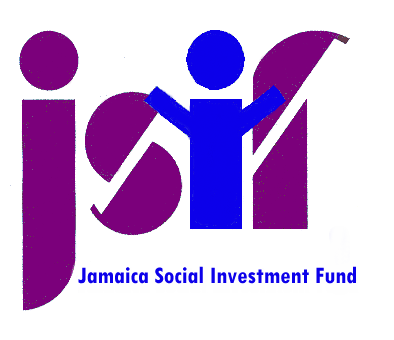 